АКЦИОНЕРНОЕ ОБЩЕСТВО«СЕВЕРО-КАВКАЗСКАЯ ПРИГОРОДНАЯ ПАССАЖИРСКАЯ КОМПАНИЯ»(АО «СКППК»)ДОКУМЕНТАЦИЯпо открытому конкурсу в электронной форме, участниками которого вправе быть исключительно субъекты малого и среднего предпринимательства № _____________________Ростов-на-Дону2019 г.Содержание:Часть 1: Условия проведения закупкиЧасть 2: Сроки проведения закупки, контактные данныеЧасть 3: Порядок проведения закупкиПриложения: Критерии и порядок оценки заявокТехническое заданиеПроект(ы) договора (ов)Требования к банкам, чьи гарантии ОАО «РЖД» принимает для обеспечения заявкиТребования к банкам, чьи гарантии ОАО «РЖД» принимает для обеспечения  исполнения договораФормы документов, предоставляемых в составе заявки участника:Форма заявки участника Форма технического предложения участника Форма ценового предложения участникаФорма декларации о соответствии критериям отнесения к субъектам малого и среднего предпринимательства Форма сведений об опыте выполнения работ, оказания услуг, поставки товаров Форма сведений о квалифицированном персонале участника Форма сведений о наличии производственных мощностей, ресурсов Форма сведений о наличии технических, сервисных служб УТВЕРЖДАЮПредседатель комиссиипо осуществлению конкурентных закупок                                                    АО «СКППК»_______________П.А. Валько«30» января 2019 г.  Условия проведения конкурсаСроки проведения конкурсаТехническое задание6.2. Форма технического предложенияТехническое предложениеОформляется участником отдельно по каждому лоту«____» ___________ 20__ г.Номер закупки, номер и предмет лотаучастник должен указать номер закупки, номер и предмет лота, соответствующие указанным в документацииПриложение № 3к конкурсной документацииПРОЕКТДоговорана оказание услуг по уборке помещенийАкционерное общество «Северо-Кавказская пригородная пассажирская компания» (АО «СКППК»), именуемое в дальнейшем «Заказчик», в лице ________________________________________________, действующего на основании Устава, с одной стороны, и __________________________________________________________________, именуемое в дальнейшем «Исполнитель», являющийся победителем (единственным участником) запроса котировок №_____ от _________ согласно протоколу №______ от ______ в лице ______________________, действующего на основании _____________________, являющийся субъектом МСП (свидетельство № ________ от ______) с другой стороны, совместно именуемые в дальнейшем «Стороны», заключили настоящий Договор о нижеследующем:ПРЕДМЕТ ДОГОВОРАПо настоящему договору Исполнитель обязуется оказать Заказчику услуги по уборке помещений, расположенных по адресу:                         г. Ростов-на-Дону, ул. Депутатская, д.3 с общей площадью - 862,1 кв.м. (далее по тексту «помещения» Заказчика).Время проведения уборки, перечень работ и периодичность их выполнения приведены в Приложении № 1, являющемся неотъемлемой частью настоящего Договора.Заказчик обязуется оплачивать Исполнителю предоставляемые им услуги на условиях Договора.ПРАВА И ОБЯЗАННОСТИ СТОРОНИсполнитель обязан: Обеспечить уборку помещений Заказчика в соответствии с требованиями, приведенными в Приложении № 1. Оказать услуги лично. В случае невозможности оказать услуги лично Исполнитель вправе привлечь для этого третье лицо с предварительного согласия Заказчика, оставаясь ответственным перед Заказчиком за действия третьего лица.Максимально экономно использовать электроэнергию, воду и другое обеспечение, предоставляемое ему Заказчиком.Устранять претензии Заказчика, предъявленные к качеству выполненных работ, в течении 2 часов.В случае выявления ненадлежащего качества проведения уборок Заказчик применяет к Исполнителю штрафные санкции, в размере, установленном в Приложении №3.Немедленно известить Заказчика и до получения от него указаний приостановить работы при обнаружении возможных неблагоприятных для Заказчика последствий выполнения его указаний о способе исполнения работы.Самостоятельно и за свой счет приобретать расходные материалы: мыло жидкое, полотенца бумажные, бумага туалетная (Приложение №4 к договору) моющие и чистящие средства, оборудование и технику, необходимые для выполнения работ, а также за свой счет обеспечивать обслуживание и ремонт оборудования и техники.Исполнитель имеет право:Требовать оплаты оказанных услуг по уборке помещений в соответствии с настоящим договором.Исполнитель вправе привлекать для оказания услуг по настоящему Договору субподрядчиков, при этом неся ответственность за действия субподрядчиков перед Заказчиком и третьими лицамиЗаказчик обязан: Обеспечить доступ Исполнителя к убираемым помещениям, в согласованное Сторонами время.Обеспечить Исполнителю возможность пользоваться в помещениях системами электроснабжения, водоснабжения (включая холодную и горячую воду), канализации.Принять и оплатить услуги Исполнителя в порядке, предусмотренном настоящим Договором.Предоставить Исполнителю на безвозмездной основе отдельное помещение для хранения инвентаря, оборудования и химических средств, необходимых для уборки.Заказчик имеет право:В любое время проверить качество оказания услуг и, в случае обнаружения отступлений от санитарных норм, в течение 24 часов.ФОРМА И ПОРЯДОК РАСЧЕТОВ3.1. В соответствии с расчетом согласно приложению № 5 к настоящему Договору размер ежемесячного платежа за услуги по настоящему Договору  принимается равным __ (сумма цифрой и прописью) рублей ____коп. без НДС или с НДС.Стоимость настоящего Договора составляет ______ руб.,____коп. без НДС или с НДС________ руб.,___ коп. с учетом НДС. 3.2.	Оплата осуществляется в безналичной форме путем перечисления средств на расчетный счет Исполнителя, указанный в разделе 11 настоящего Договора. Все расчеты по Договору производятся Заказчиком в течение 30 (тридцать) календарных дней со дня предоставления документов. Оплата производится на основании счета, выставленного к оплате, счета-фактуры (если является плательщиком НДС), акта выполненных работ, документов, удостоверяющих качество и безопасность , соответствии требованиям нормативных документов, и других документов в соответствии с законодательством (если предусмотрены). Обязанность Заказчика по оплате Услуг считается исполненной в момент списания денежных средств со счета Заказчика.3.3	Стоимость услуг по настоящему Договору может быть изменена по соглашению Сторон, путем подписания Дополнительного соглашения к Договору.Начальная (максимальная) цена договора установлена в рублях, с учетом всех расходов, в том числе: транспортных расходов; стоимости материалов; всех видов налогов, сборов, других обязательных платежей.Фактическая стоимость  оказанных услуг определяется исходя из сумм согласно подписанным актам оказанных услуг на дату их составления.Итоговая сумма договора после проведения запроса котировок не влечёт обязанность Заказчика по заказу всего объема оказываемых услуг и на  всю сумму. 3.4.	В случае отсутствия необходимости в дальнейшем оказании услуг, в связи с изменением места нахождения офиса Заказчика, прекращением договора аренды офисного помещения Заказчика, Заказчик вправе изменить объемы оказываемых услуг, изменить срок и период оказания услуг, а также расторгнуть договор в одностороннем порядке, уведомив исполнителя за 15 (пятнадцать) до момента расторжения договора. При заказе услуг в меньшем объёме и/или на меньшую стоимость контрагент не вправе требовать от Заказчика каких-либо компенсаций, убытков, возмещений и прочих имущественных предоставлений, а также не вправе требовать увеличения стоимости единицы услуги по договору и/или изменения любых иных условий договора.3.5.	Предоставление Исполнителем Заказчику услуг по Договору в расчетный между сторонами период оформляется двусторонним актом.3.6.	Расчетным периодом для целей настоящего договора является календарный месяц.3.7.	Ежемесячно, не позднее 5 числа месяца, следующего за отчетным, Исполнитель обязан представить Заказчику акт сдачи-приемки оказанных услуг, счет-фактуру (если является плательщиком НДС) и счет на оплату.3.8.	Заказчик в течение 10 (десять) банковских дней со дня получения акта сдачи-приемки оказанных услуг обязан направить Исполнителю подписанный акт или мотивированный отказ от приемки услуг. 3.9.	В случае мотивированного письменного отказа Заказчика принять услуги, сторонами составляется двусторонний акт с указанием причин и, при необходимости, перечень необходимых доработок и сроков их выполнения. При этом доработки, необходимость которых возникает по вине Исполнителя, выполняются за счет Исполнителя, доработки, возникающие по вине Заказчика выполняются за счет Заказчика.3.10.	Если Заказчик в течение 10 (десять) банковских дней с момента получения акта сдачи-приемки оказанных услуг не направит в адрес Исполнителя подписанный акт, либо мотивированный отказ от приемки услуг, услуги считаются принятыми, а соответствующие обязательства по договору выполненными Исполнителем.3.11.	В случае невозможности исполнения, возникшей по вине Заказчика, услуги подлежат оплате в полном объеме.3.12.	В случае, когда невозможность исполнения возникла по обстоятельствам, за которые ни одна из сторон не отвечает, Заказчик возмещает Исполнителю фактически понесенные им расходы.3.13. 	В целях унификации подходов к определению срока расчета датой возникновения обязательств по оплате является дата представления Исполнителем полного комплекта документов, указанная в реестре приема-передачи документов или на оттиске штампа АО «СКППК» на первичном учетном документе.3.14. В случае нарушения Исполнителем сроков предоставления комплекта документов, указанных в Договоре и Приложении №2 к нему, Исполнитель уплачивает штраф в размере 2,3% от стоимости оказанных услуг, подтвержденной документами, представленными в нарушение установленных Договором и Приложением №2 к нему сроков, в течение 10 календарных дней с даты предъявления Заказчиком требования в письменном виде.3.15. 	Заказчик вправе требовать пересмотра условий расчетов по договору в случае внесения изменений в законодательство Российской Федерации, в нормативные документы ОАО "РЖД" и локальные нормативные акты АО «СКППК».ОТВЕТСТВЕННОСТЬ СТОРОНЗа невыполнение или ненадлежащее выполнение обязательств по настоящему договору стороны несут ответственность в соответствии с действующим законодательством РФ.В случае несвоевременной оплаты по настоящему договору Заказчик обязан уплатить Исполнителю неустойку в размере 0,01% от просроченной суммы за каждый день просрочки. Также, Исполнитель вправе приостановить работы до момента выполнения Заказчиком своих обязательств по оплате.В случае выявления фактов некачественного выполнения Исполнителем своих обязательств по настоящему договору Заказчик вправе по своему выбору уменьшить размер оплаты за оказанные услуги на сумму штрафа, признанного Исполнителем, указанного согласно Приложения №3.Претензии по качеству оказанных услуг предъявляются Заказчиком в письменной форме (акты) и рассматриваются Исполнителем в течение 10 дней с момента получения с представлением письменного ответа Заказчику по результатам проверки и принятым мерам. В случае не предоставления Исполнителем письменного ответа либо возражения в течение 20 дней с момента получения, акты Заказчика считаются признанными Исполнителем.Взыскание любых пеней, штрафов, предусмотренных законодательством РФ и настоящим договором, не освобождает Стороны от исполнения своих обязательств в натуре. При этом, в случае, если в результате нарушения одной из сторон любого из обязательств, вытекающих из настоящего договора другой стороне были причинены убытки, последняя имеет право взыскать со стороны, нарушившей обязательство, указанные убытки в полном объеме.У Исполнителя не возникает права на получение процентов на сумму долга за период пользования денежными средствами в соответствии с пунктом 1 статьи 317.1 Гражданского кодекса Российской Федерации.4.7.	Стороны обязуются представить информационную справку, содержащую сведения о владельцах, включая конечных бенефициаров, с приложением подтверждающих документов, а также предоставлять информацию об изменениях в составе владельцев, включая конечных бенефициаров, и (или) в исполнительных органах Стороны, в срок не позднее чем через 5 (пять) календарных дней после таких изменений.4.8.	В случае непредставления одной из Сторон указанной информации и документов, что признается Сторонами существенным нарушением настоящего Договора, другая Сторона вправе в одностороннем порядке отказаться от исполнения настоящего Договора. В указанном случае настоящий Договор считается расторгнутым с даты, получения Стороной уведомления о его расторжении.4.9.	Не допускается уступка Исполнителем прав требований по договору другому лицу без согласия Заказчика.В случае несоблюдения Исполнителем условий о согласовании уступки прав требования (факторинга) с Заказчиком, предусмотрены штрафные санкции в размере не ниже величины убытков или упущенных выгод Заказчика, понесенных в результате данной уступки.4.10. 	Исполнитель несет личную ответственность за соблюдение правил техники безопасности при оказании услуг.КОНФиДЕНЦИАЛЬНОСТЬДля целей настоящего Договора термин «Конфиденциальная информация» означает любую информацию по настоящему Договору, имеющую действительную или потенциальную ценность в силу неизвестности ее третьим лицам, не предназначенную для широкого распространения и/или использования неограниченным кругом лиц, удовлетворяющую требованиям законодательства Российской Федерации.Стороны обязуются сохранять Конфиденциальную информацию и принимать все необходимые меры для ее защиты, в том числе в случае реорганизации или ликвидации Сторон. Стороны настоящим соглашаются, что не разгласят и не допустят Разглашения Конфиденциальной информации никаким третьим лицам без предварительного письменного согласия другой Стороны, кроме случаев непреднамеренного и/или вынужденного раскрытия Конфиденциальной информации по причине обстоятельств непреодолимой силы или в силу требований действующего законодательства Российской Федерации, вступивших в силу решений суда соответствующей юрисдикции либо законных требований компетентных органов государственной власти и управления, при условии, что в случае любого такого раскрытия (a) Сторона предварительно уведомит другую Сторону о наступлении соответствующего события, с которым связана необходимость раскрытия Конфиденциальной информации, а также об условиях и сроках такого раскрытия; и (б) Сторона раскроет только ту часть Конфиденциальной информации, раскрытие которой необходимо в силу применения положений действующего законодательства Российской Федерации, вступивших в законную силу решений судов соответствующей юрисдикции либо законных требований компетентных органов государственной власти и управления.Соответствующая Сторона настоящего договора несет ответственность за действия (бездействие) своих работников и иных лиц, получивших доступ к Конфиденциальной информации.Для целей настоящего Договора «Разглашение Конфиденциальной информации» означает несанкционированные соответствующей Стороной действия другой Стороны, в результате которых какие-либо третьи лица получают доступ и возможность ознакомления с Конфиденциальной информацией. Разглашением Конфиденциальной информации признается также бездействие соответствующей Стороны, выразившееся в не обеспечении надлежащего уровня защиты Конфиденциальной информации и повлекшее получение доступа к такой информации со стороны каких-либо третьих лиц.Соответствующая Сторона несет ответственность за убытки, которые могут быть причинены Заказчику в результате разглашения Конфиденциальной информации или несанкционированного использования Конфиденциальной информации в нарушение условий настоящей статьи, за исключением случаев раскрытия Конфиденциальной информации, предусмотренных в настоящей статье.Передача Конфиденциальной информации оформляется протоколом, который подписывается уполномоченными лицами Сторон.Передача Конфиденциальной информации по открытым каналам телефонной и факсимильной связи, а также с использованием сети Интернет без принятия соответствующих мер защиты, удовлетворяющих обе Стороны, запрещена.Антикоррупционная поправка6.1. При исполнении своих обязательств по настоящему Договору Стороны, их аффилированные лица, работники или посредники не выплачивают, не предлагают выплатить и не разрешают выплату каких-либо денежных средств или ценностей, прямо или косвенно, любым лицам для оказания влияния на действия или решения этих лиц с целью получить какие- либо неправомерные преимущества или для достижения иных неправомерных целей.При исполнении своих обязательств по настоящему Договору Стороны, их аффилированные лица, работники или посредники не осуществляют действия, квалифицируемые применимым для целей настоящего Договора законодательством как дача/получение взятки, коммерческий подкуп, а также иные действия, нарушающие требования применимого законодательства и международных актов о противодействии коррупции.6.2 В случае возникновения у Стороны подозрений, что произошло или может произойти нарушение каких-либо положений пункта 1 настоящего раздела, соответствующая Сторона обязуется уведомить об этом другую Сторону в письменной форме. В письменном уведомлении Сторона обязана сослаться на факты или предоставить материалы, достоверно подтверждающие или дающие основание предполагать, что произошло или может произойти нарушение каких-либо положений пункта 1 настоящего раздела другой Стороной, ее аффилированными лицами, работниками или посредниками.Каналы уведомления АО «СКППК» о нарушениях каких-либо положений пункта 1 настоящего раздела: 8(863) 203-60-21, электронная почта info@mail.skppk.ru.Каналы уведомления ______________________. о нарушениях каких-либо положений пункта 1 настоящего раздела, ______________ .Сторона, получившая уведомление о нарушении каких-либо положений пункта 1 настоящего раздела, обязана рассмотреть уведомление и сообщить другой Стороне об итогах его рассмотрения в течение 3 рабочих дней с даты получения письменного уведомления.6.3 Стороны гарантируют осуществление надлежащего разбирательства по фактам нарушения положений пункта 1 настоящего раздела с соблюдением принципов конфиденциальности и применение эффективных мер по предотвращению возможных конфликтных ситуаций. Стороны гарантируют отсутствие негативных последствий как для уведомившей Стороны в целом, так и для конкретных работников уведомившей Стороны, сообщивших о факте нарушений.6.4. В случае подтверждения факта нарушения одной Стороной положений пункта 1 настоящего раздела и/или неполучения другой Стороной информации об итогах рассмотрения уведомления о нарушении в соответствии с пунктом 2 настоящего раздела, другая Сторона имеет право расторгнуть настоящий Договор в одностороннем внесудебном порядке путем направления письменного уведомления не позднее, чем за 15 (пятнадцать) календарных дней до даты прекращения действия настоящего Договора.ФОРС-МАЖОРСтороны освобождаются от ответственности за частичное или полное неисполнение обязательств по настоящему договору, если таковые явились следствием действия обстоятельств непреодолимой силы, не поддающихся разумному контролю сторон, а именно: пожар, наводнение, землетрясение, военные действия. Если эти обстоятельства длятся свыше одного месяца, стороны проведут переговоры с целью достижения приемлемого для обеих сторон решения. Если в течение 10 дней с даты  начала переговоров приемлемое решение не будет достигнуто, каждая из сторон имеет право отступиться от дальнейшего исполнения договорных обязательств и в этом случае ни одна из сторон не имеет право требовать от другой стороны возмещения возможных убытков. Сторона, для которой создалась невозможность исполнения обязательств по настоящему договору, должна немедленно известить другую сторону о наступлении и прекращении таких обстоятельств и предоставить документы, подтверждающие наличие таких обстоятельств. СРОК ОКАЗАНИЯ УСЛУГ И ДЕЙСТВИЕ ДОГОВОРА8.1.	Настоящий Договор вступает в силу с момента его подписания, распространяется на отношения сторон возникшие с 01 марта 2019 г. и действует до 31 декабря 2020 года, а в части взаимных расчетов до полного исполнения своих обязательств сторонами. Исполнение обязательств по договору подтверждается подписанием Акта сверки обеих сторон.8.2.	Действие настоящего Договора может быть прекращено досрочно по обоюдному согласию Сторон или по письменному обоснованному требованию одной из Сторон в случае, если другая Сторона систематически нарушает условия настоящего Договора и не обеспечивает устранение выявленных недостатков в согласованные сроки. 8.3.	Действие настоящего Договора может быть прекращено досрочно в одностороннем порядке по основаниям и в порядке, предусмотренном п.п. 3.4 настоящего Договора.8.4.	Досрочное прекращение действия Договора не освобождает Исполнителя от выполнения обязательств, оплата которых уже была произведена, а Заказчика – от оплаты выполненных работ. Уведомление о желании расторгнуть настоящий Договор в одностороннем порядке должно быть сделано в письменном виде, за 15 (пятнадцать) дней до предлагаемого срока прекращения его действия.8.5 .	Существенным нарушением условий настоящего Договора со стороны Исполнителя признается неустранение выявленных недостатков в установленное Договором время в количестве семи раз за отчетный месяц, зафиксированных в письменной форме.8.6.	 Существенным нарушением условий настоящего Договора со стороны Заказчика признается:- Задержка в перечислении средств Исполнителю за выполненные работы на срок более 30 календарных дней, с даты подписания Акта сдачи-приемки.- Неоднократное неисполнение обязательств, оговоренных в п.п. 2.3.1.- 2.3.4. настоящего Договора, зафиксированное в письменной форме.8.7.	 После письменного уведомления другой Стороны в срок, указанный в п. 8.3, 8.4 настоящего Договора, Сторона получает право на расторжение настоящего Договора с последующим урегулированием вопроса о взаимных расчетах с учетом фактически произведенных Стороной затрат по исполнению настоящего Договора на дату расторжения, подтвержденных соответствующими документами.ПОРЯДОК РАЗРЕШЕНИЯ СПОРОВВсе споры, возникающие при исполнении настоящего Договора, решаются Сторонами путем переговоров, которые могут проводиться, в том числе, путем отправления писем по почте, обмена факсимильными сообщениями.Если Стороны не придут к соглашению путем переговоров, все споры рассматриваются в претензионном порядке. Срок рассмотрения претензии – 10 (Десять) календарных дней с даты получения претензии. В случае, если споры не урегулированы Сторонами с помощью переговоров и в претензионном порядке, то они передаются заинтересованной Стороной  в Арбитражный суд Ростовской области. ПРОЧИЕ УСЛОВИЯЛюбые изменения и дополнения к настоящему договору действительны лишь при условии, что они совершены в письменной форме и подписаны уполномоченными на то представителями сторон. Приложения к настоящему договору составляют его неотъемлемую часть. Настоящий договор составлен в двух экземплярах, по одному для каждой из сторон. Оба экземпляра идентичны и имеют одинаковую юридическую силу. Приложения к настоящему договору:10.3.1. Приложение №1 – Время проведения уборки;10.3.2. Приложение №2 – Акт сдачи-приемки оказанных услуг;10.3.3. Приложение №3 – Штрафные санкции;10.3.4. Приложение №4 – Техническое задание;10.3.5. Приложение №5 – Расчет договорной цены.РЕКВИЗИТЫ СТОРОН:Приложение № 1к Договору №________от «____»_________2019 г.Время проведения уборки:- в помещениях, по адресу: г. Ростов-на-Дону, ул. Депутатская, д.3Перечень работ и периодичность их выполнения- Удаление пыли, подметание веником и влажная протирка полов должны производиться ежедневно. - Протирка пыли с крышек столов, полок, шкафов, тумбочек, ручек дверей, подоконников и прочих поверхностей высотой не более 2 м. Протирка батарей, радиаторов.   Чистка зеркал и стеклянных поверхностей (кроме окон) - один раз в неделю.- Полная влажная уборка помещения - один раз в неделю.- Влажная уборка служебных помещений, коридоров, лестниц, санузлов - ежедневно.- Мытье оконных рам и стекол – 2 раза в год (весенний и осенний период)- Мытье дверных блоков – 1 раз в месяц. - Чистка и дезинфекция унитазов, раковин и другого санитарно-технического оборудования - ежедневно.- Сбор мусора - ежедневно.Заказчик                                                        ИсполнительПриложение № 2к Договору №________от «____»_________2019 г.Заказчик:   Акционерное Общество «Северо-Кавказская пригородная пассажирская компания»Исполнитель: ОБРАЗЕЦПо договору  №______от «___»  ___________2019 г.Мы, нижеподписавшиеся, представители Исполнителя  в___________________________________________________________________,действующего на основании  _____________________________________  и Заказчика в лице ____________________ действующий на основании _________ составили настоящий акт о том, что оказанные услуги по уборке помещений, выполнены с «___» _______________ 20__г. по «___» ____________ 20__г.  Услуги выполнены в  полном объеме. Стоимость оказанных услуг в соответствии с договором, составляет ___________,руб. ___ копеек в том числе НДС __________ руб. _____ копеек, Стороны не имеют претензий друг к другу по качеству, срокам и объемам оказанных услуг.Приложение № 3к Договору №________от «____»_________2019 г.Штрафные санкцииприменяемые к «Исполнителю», оказания услуг по уборке в помещениях «Заказчика» в случае выявления ненадлежащего качества проведения уборок:Приложение № 4к Договору №________ от «____»_________2019 г.Техническое заданиеНаименование услуг: Оказание услуг по уборке помещений, расположенных по адресу: г. Ростов-на-Дону, ул. Депутатская, д.3 с общей площадью помещения - 862,1 кв.м.Требования к услугам:Приемка оказанных Исполнителем услуг производится с учетом требований ГОСТ Р 51870-2014 «Услуги профессиональной уборки -клининговые услуги. Общие технические условия».Требования к инвентарю:– Должен быть промаркирован;– Должен применяться строго по назначению;– Должен храниться строго в специально отведенных местах; 	– Должен содержаться в исправном состоянии, в чистом виде.Требование к расходным материалам:	- Полотенца бумажные 200 штук, ЛАЙМА, или эквивалент:	Кол-во: 7-8 пачек/ месяц;	Технические характеристики:	ZZ(V)-сложение полотенец.
	Полотенца сложения ZZ(V) могут использоваться в местах с повышенными требованиями к гигиене.
	Материал - 100% целлюлоза.
    	2-слойные.
    	Количество листов - 200 штук.
    	Размер листа - 23 см (±5) х 23 см (±5).
    	Упаковка - 15 пачек.	-Бумага туалетная KIMBERLY-CLARK Scott  или эквивалент: 	Кол-во:2  упаковки/ месяц;	Технические характеристики:	Двухслойная прочная мягкая гипоаллергенная туалетная бумага белого цвета. Нежная текстура придает особую мягкость и обеспечивает бережный уход за кожей. Длина намотки - не менее 25 м.
Диаметр рулона - не менее 9,5 см.
	Ширина рулона - не менее 10,5 см.;	Упаковка- 96 рулонов.	- Освежитель воздуха аэрозольный не менее 300 мл.:	Кол-во:6 шт/ месяц;	Технические характеристики:	Легко устраняет неприятные запахи, надолго наполняя воздух неповторимым ароматом. Клапан распылителя с очень мягким нажатием удобен в применении. Объем - не менее 300 мл.
Аромат - "После дождя";	- Мыло жидкое, 5 л, "Ромашка и вербена", ПЭТ:	Кол-во:2 шт./ месяц;	Технические характеристики:	Очищает, успокаивает, защищает кожу рук. Специальные увлажняющие компоненты препятствуют пересушиванию кожи. Нейтральный уровень рН позволяет использовать мыло для мытья лица и тела. Объем - не менее 5 л. Аромат - "Ромашка и вербена".Организация уборки помещений Поддержание чистоты в помещениях офиса возложено на уборщиков, работающих ежедневно.Удаление грязи с различных поверхностей следует осуществлять с применением соответствующего способа уборки. Не допускается оставлять грязь на ступеньках, краях, в углах и других труднодоступных местах.Технология уборки помещений компании (суточная, генеральная).	Суточная уборка  является основным видом уборки и выполняется ежедневно, предусматривает следующие операции:- удаление пыли, подметание веником и влажная протирка полов служебных помещений;- влажная уборка, коридоров, лестниц, санузлов;- чистка и дезинфекция унитазов, раковин и другого санитарно-технического оборудования;- очистка урн, сбор и вынос мусора из мусорных корзинок, замена полиэтиленовых пакетов в мусорных корзинах.	Генеральная уборка  производится один раз в неделю. Кроме операций, выполняемых при суточной уборке, включает следующие виды работ:- полная влажная уборка помещения;- протирка пыли с крышек столов, полок, шкафов, тумбочек, ручек дверей, подоконников и прочих поверхностей высотой не более 2 м. Протирка батарей, радиаторов.   Чистка зеркал и стеклянных поверхностей (кроме окон).	Мытье дверных блоков – 1 раз в месяц.	Мытье оконных рам и стекол – 2 раза в год (весенний и осенний период).Уборка санузлов производится уборочным инвентарём, промаркированным «для туалетов». При уборке туалетов уборщик обязан находиться в спецодежде, пользоваться резиновыми перчатками. Уборочный инвентарь хранится в специально отведённом месте.Дополнительные требования к услуге:Самостоятельно и за свой счет приобретать расходные материалы: мыло жидкое, полотенца бумажные, бумага туалетная, моющие и чистящие средства, оборудование и технику, необходимые для выполнения работ, а также за свой счет обеспечивать обслуживание и ремонт оборудования и техники.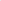 Требования к результатам:Отсутствие скопления грязи, пыли, пуха и прочих твердых частиц в труднодоступных местах, пятен и разводов, оставленных шваброй, чрезмерной сырости, мутности и потери блеска поверхности полов.  Помытые поверхности пола не должны быть скользкими после высыхания.Отсутствие скопления грязи и пыли на стекле и рамах, потеков, пятен, отпечатков пальцев, разводов грязи, высохших брызг и капель чистящего вещества, ореолов, разводов вокруг очищенных участков, мутности, остатков ворса протирочного материала.За действия субподрядных организаций, в случае их привлечения для оказания Услуг, Исполнитель отвечает, как за свои собственные.Форма предоставления результатов услуг: акт сдачи-приемки оказанных услуг, установленной формы.Место, условия и порядок оказания услуг: 	Ростовская область, г. Ростов-на-Дону, ул. Депутатская д.3. Оказание услуг производиться в две смены (1 смена производит уборку с 7-00 до 11-00, 2 смена производит уборку с 18-00 до 21-00).Сроки оказания услуг: 	С 01 марта 2019г. до 31 декабря 2020г.Приложение № 5к Договору №________от «____»_________2019 г.Расчет договорной ценыСтоимость услуг составляет:___________(_________________ сумма прописью) рублей без  учета НДС;___________(_________________ сумма прописью) рублей с  учетом НДС.2. Номенклатура, перечень и единичные расценкиФорма, сроки и порядок оплаты. Оплата осуществляется в безналичной форме путем перечисления средств на счет контрагента. Все расчеты по Договору производятся Заказчиком в течение 30 (тридцать) календарных дней со дня предоставления документов. Оплата производится на основании счета, выставленного к оплате, счета-фактуры (если является плательщиком НДС), акта выполненных работ, документов, удостоверяющих качество и безопасность, соответствии требованиям нормативных документов, и других документов в соответствии с законодательством ( если предусмотрены).В случае если на стороне Исполнителя выступает несколько физических или юридических лиц, указанный срок оплаты применяется при условии, что все лица, выступающие на стороне Исполнителя (являются субъектами малого и среднего предпринимательства в соответствии с постановлением Правительства Российской Федерации от 11 декабря 2014 г. № 1352.м.п.Приложение № 6к конкурсной документации6.5. Форма сведений об опыте выполнения работ, оказания услуг, поставки товаровСведения об опыте выполнения работ, оказания услуг, поставки товаров№ п/пПараметры конкурентной закупкиУсловия конкурентной закупки1.1Способ проведения конкурентной закупкиОткрытый конкурс среди субъектов малого и среднего предпринимательства в электронной форме1.2Предмет конкурентной закупкиОказание услуг по уборке помещений1.3Антидемпинговые мерыДемпинговой ценой при проведении конкурентной закупки считается цена, сниженная по отношению к начальной (максимальной) цене договора (лота) на 25 %  и более.При проведении конкурентной закупки применяются следующие антидемпинговые меры:1.Требование о предоставлении участником обеспечения исполнения договора в размере, превышающем размер, установленный в конкурсной документации в 1,5 раза, что составляет: 62 700,00 (шестьдесят две тысячи семьсот) рублей 00 копеек без учета НДС.2. При оценке по критерию «цена договора» заявки, содержащие предложение демпинговой цены, не оцениваются в порядке, предусмотренном конкурсной документацией. Таким заявкам присваивается максимальное количество баллов по критерию;1.4Обеспечение заявокОбеспечение заявок не предусмотрено.1.5Обеспечение исполнения договораСпособ обеспечения исполнения договора указан в пункте 3.25.1 конкурсной документации (банковская гарантия или внесение денежных средств).Размер обеспечения исполнения договора составляет 5% (пять процентов), что составляет:41 800,00 (сорок одна тысяча восемьсот) рублей 00 копеек без учета НДСДля обеспечения в виде внесения денежных средств банковские реквизиты: Акционерное общество «Северо-Кавказская пригородная пассажирская компания»Юр. Адрес: 344019, г. Ростов-на-Дону,ул. Закруткина, д. 67 «в»/2 «б»Почтовый адрес: 344001, г. Ростов-на-Дону,ул. Депутатская, д. 3ОКПО 80380519ОГРН 1076162005864ИНН/КПП 6162051289/616701001ОКВЭД 49.31.11ОКАТО 60401364000Р/счет № 40702810500300005055К/с 30101810300000000999 в ГРКЦ ГУ Банка Россиипо РО в г. Ростове-на-ДонуФилиал Банка ВТБ (ПАО) в г. Ростове-на-ДонуБИК 046015999Назначение платежа: обеспечение исполнения договора по итогам открытого конкурса среди субъектов малого и среднего предпринимательства  № ____, ОКПО ______________. Адрес: индекс ______,  г. ________, ул. _____________, д. __, стр. __. НДС не облагается.Способы обеспечения исполнения договора, требования к порядку предоставления обеспечения указаны в пункте 3.27 конкурсной документации.1.6Приоритет товаров российского происхождения, работ, услуг, выполняемых, оказываемых российскими лицами, по отношению к товарам, происходящим из иностранного государства, работам, услугам, выполняемым, оказываемым иностранными лицамиПриоритет установлен. Порядок применения требований о предоставлении  приоритета указан в пункте 3.18 конкурсной документации.Дополнительные этапы проведения конкурса(конкурсная документация может не предусматривать проведение дополнительных этапов)Дополнительные этапы проведения конкурса(конкурсная документация может не предусматривать проведение дополнительных этапов)Дополнительные этапы проведения конкурса(конкурсная документация может не предусматривать проведение дополнительных этапов)1.7.1.Обсуждение с участниками конкурса функциональных характеристик (потребительских свойств) товаров, качества работ, услуг и иных условий исполнения договора в целях уточнения в извещении о проведении конкурса в электронной форме, документации о конкурентной закупке, проекте договора требуемых характеристик (потребительских свойств) закупаемых товаров, работ, услугне предусмотрено1.7.2.Обсуждение заказчиком предложений участников о функциональных характеристиках (потребительских свойствах) товаров, качестве работ, услуг и иных условиях исполнения договора, содержащихся в заявках участников, в целях уточнения в извещении и документации о конкурентной закупке, проекте договора требуемых характеристик (потребительских свойств) закупаемых товаров, работ, услугне предусмотрено1.7.3 Проведение квалификационного отбора участников конкурса. Квалификационные требования к участникам закупкиНе предусмотрено.1.7.4Сопоставление дополнительных ценовых предложений участников о снижении цены договора, расходов на эксплуатацию и ремонт товаров, использование результатов работ, услугне предусмотрено1.8Критерии и порядок оценки Критерии и порядок оценки и сопоставления заявок указаны в приложении № 1 конкурсной документации1.9. Техническое заданиеСведения о наименовании закупаемых услуг, их количестве (объеме), ценах за единицу услуги, начальной (максимальной) цене договора, расходах участника, нормативных документах, согласно которым установлены требования, технических и функциональных характеристиках услуги, требования к их безопасности, качеству, к результатам, иные требования, связанные с определением соответствия оказываемой услуги потребностям заказчика, место, условия и сроки, оказания услуг, форма, сроки и порядок оплаты изложены в техническом задании, являющемся приложением № 2 конкурсной документации. Заявки, содержащие предложения о предоставлении товаров, страной происхождения которых является Турецкая Республика и которые запрещены к ввозу на территорию Российской Федерации в соответствии с перечнем, определенным Правительством Российской Федерации, подлежат отклонению.1.10Изменение количества предусмотренных договором услуг при изменении  потребностиИзменение количества предусмотренных договором товаров, объема услуг при изменении потребности в услугах на оказание которых заключен договор, допускается в пределах 30% от начальной (максимальной) цены договора.1.11Выбор победителяпо итогам конкурса определяется один победитель 1.12Количество договоров и их видыОдин договоров1.13Перечень документов, которые предоставляются при заключении договоровНе предусмотрено.1.14Особые условия заключения и исполнения договораНе предусмотрено.1.15Перечень условий договора, которые могут быть изменены в целях повышения предпочтительности предложений участниковНе предусмотрено.№п/пПараметры закупкиСведения о закупке2.1Сведения о заказчикеЗаказчик: Акционерное общество «Северо-Кавказская пригородная пассажирская компания».Место нахождения заказчика: 344019, г. Ростов-на-Дону, ул. Закруткина, д. 67 «в»/2 «б»Почтовый адрес: 344001, г. Ростов-на-Дону, ул. Депутатская, д. 3Адрес электронной почты: info@mail.skppk.ruНомер телефона: (863) 238-30-63Контактные данные:Контактное лицо: специалист по закупкам отдела юридического и правового обеспечения, Деханова Олеся Сергеевна.Адрес электронной почты: dekhanovaos@mail.skppk.ruНомер телефона: 8(863)203-60-38, факс: 8 (863) 203-60-21.2.2Порядок, место, дата начала и окончания срока подачи заявок, вскрытие заявокЗаявки подаются в порядке, указанном в пункте 3.20 конкурсной документации, на Универсальной торговой платформе ЗАО «Сбербанк-АСТ» (на странице данного конкурса на сайте https://utp.sberbank-ast.ru) (далее – электронная площадка, ЭТЗП, сайт ЭТЗП), (далее – электронная площадка, ЭТЗП, сайт ЭТЗП).Дата начала подачи заявок – с момента опубликования извещения и конкурсной документации в Единой информационной системе в сфере закупок (далее – единая информационная система), на сайте https://utp.sberbank-ast.ru), а также на официальном сайте Заказчика www.skppk.ru (далее – сайты) осуществляется «31» января 2019 г.Дата окончания срока подачи конкурсных заявок – осуществляется «12» февраля 2019 г, 10 часов 00 минут московского времени.Вскрытие конкурсных заявок осуществляется по истечении срока подачи заявок – осуществляется «12» февраля 2019 г, 10 часов 00 минут московского времени, на ЭТЗП (на странице данного открытого конкурса на сайте ЭТЗП).2.3Место и дата рассмотрения предложений участников конкурса и подведения итогов конкурсаРассмотрение первых частей конкурсных заявок (первых частей окончательных предложений, если заказчиком принято решение об уточнении извещения и документации о закупке по итогам проведения обсуждения, предусмотренного пунктами 1.7.1, 1.7.2) осуществляется «13» февраля 2019 г, 10 часов 00 минут московского времени.Рассмотрение вторых частей конкурсных заявок (вторых частей окончательных предложений, если заказчиком принято решение об уточнении извещения и документации о закупке по итогам проведения обсуждения, предусмотренного пунктами 1.7.1, 1.7.2) осуществляется «14» февраля 2019 г, 10 часов 00 минут московского времени.Оценка и сопоставление ценовых предложений (окончательных предложений, если заказчиком принято решение об уточнении извещения и документации о закупке по итогам проведения обсуждения, предусмотренного пунктами 1.7.1, 1.7.2) осуществляется «15» февраля 2019 г, 10 часов 00 минут московского времени.Подведение итогов конкурса осуществляется «15» февраля 2019г,  10 часов 00 минут московского времени.2.4Порядок направления запросов на разъяснение положений конкурсной документации и предоставления разъяснений положений конкурсной документацииПорядок направления запросов на разъяснение положений конкурсной документации и предоставления разъяснений положений конкурсной документации указан в пункте 3.5 конкурсной документации.Срок направления участниками запросов на разъяснение положений конкурсной документации: с «31» января 2019 г. по «06» февраля 2019 г. (включительно).Дата начала срока предоставления участникам разъяснений положений конкурсной документации: «31» января 2019 г.Дата окончания срока предоставления участникам разъяснений положений конкурсной документации: «08» февраля 2019г.2.5.Место, дата и время проведения обсуждения с участниками закупки функциональных характеристик, качества  услуг и иных условий исполнения договора Не предусмотрено2.6. Место, дата и время проведения обсуждения с участниками закупки функциональных характеристик товаров, качества работ, услуг и иных условий исполнения договора, указанных в заявках участниковНе предусмотрено2.7Сопоставление дополнительных ценовых предложений участников о снижении цены договора, расходов на эксплуатацию и ремонт товаров, использование результатов работ, услугНе предусмотреноПриложение № 1к конкурсной документацииКритерии и порядок оценки и сопоставления конкурсных заявокПри сопоставлении заявок и определении победителя открытого конкурса оцениваются:Оценка заявок осуществляется на основании технического предложения, иных документов, представленных в подтверждение соответствия квалификационным требованиям, требованиям технического задания, а также следующих документов, представляемых участником дополнительно при наличии:- В подтверждение опыта оказания услуг участник в составе заявки представляет:- документ по форме 6.5 приложения № 6 конкурсной документации о наличии требуемого опыта;и - накладные о поставке товаров, акты о выполнении работ, оказании услуг;и  - договоры на поставку товаров, выполнение работ, оказания услуг (представляются все листы договоров со всеми приложениями);- копии документов, подтверждающих правопреемство в случае предоставления в подтверждение опыта договоров, заключаемых иными лицами, не являющимися участниками закупки (договор о правопреемстве организации, передаточный акт и др.). Документы представляются в сканированном виде с оригинала, нотариально заверенной копии или копии документа, заверенного подписью уполномоченного лица и печатью, при ее наличии.Приложение № 2к конкурсной документации1. Наименование закупаемых услуг, их количество (объем) и начальная (максимальная) цена договора1. Наименование закупаемых услуг, их количество (объем) и начальная (максимальная) цена договора1. Наименование закупаемых услуг, их количество (объем) и начальная (максимальная) цена договора1. Наименование закупаемых услуг, их количество (объем) и начальная (максимальная) цена договора1. Наименование закупаемых услуг, их количество (объем) и начальная (максимальная) цена договора1. Наименование закупаемых услуг, их количество (объем) и начальная (максимальная) цена договора1. Наименование закупаемых услуг, их количество (объем) и начальная (максимальная) цена договора1. Наименование закупаемых услуг, их количество (объем) и начальная (максимальная) цена договора1. Наименование закупаемых услуг, их количество (объем) и начальная (максимальная) цена договораНаименование услугиНаименование услугиКоличество Количество Цена за 1 услуги без учета НДСЦена за 1 услуги без учета НДСЦена за 1 услуги с учетом НДСВсего без учета НДСВсего с учетом НДС Оказание услуг по уборке помещенийОказание услуг по уборке помещений1 условная ед.1 условная ед.836 000,00836 000,001 003 200,00836 000,001 003 200,0022 месяца22 месяца38 000,0038 000,0045 600,00836 000,001 003 200,00ИТОГО начальная (максимальная) ценаИТОГО начальная (максимальная) цена-----836 000,001 003 200,00Порядок формирования начальной (максимальной) ценыПорядок формирования начальной (максимальной) ценыНачальная (максимальная) цена договора установлена в рублях, с учетом всех расходов, в том числе: транспортных расходов; стоимости материалов; всех видов налогов, сборов, других обязательных платежей.Фактическая стоимость  оказанных услуг определяется исходя из сумм согласно подписанным актам оказанных услуг на дату их составления.В случае отсутствия необходимости в дальнейшем  оказании услуг, в связи с изменением места нахождения офиса Заказчика, прекращения договора аренды офисного помещения Заказчика,  Заказчик вправе изменить объемы оказываемых услуг, изменить срок и период оказания услуг, а также расторгнуть договор в одностороннем порядке, уведомив исполнителя за 15 (пятнадцать) до момента расторжения договора.  Итоговая сумма договора после проведения запроса котировок не влечёт обязанность Заказчика по заказу всего объема оказываемых услуг и на  всю сумму. При заказе услуг в меньшем объёме и/или на меньшую стоимость контрагент не вправе требовать от Заказчика каких-либо компенсаций, убытков, возмещений и прочих имущественных предоставлений, а также не вправе требовать увеличения стоимости единицы услуги по договору и/или изменения любых иных условий договора.Начальная (максимальная) цена договора установлена в рублях, с учетом всех расходов, в том числе: транспортных расходов; стоимости материалов; всех видов налогов, сборов, других обязательных платежей.Фактическая стоимость  оказанных услуг определяется исходя из сумм согласно подписанным актам оказанных услуг на дату их составления.В случае отсутствия необходимости в дальнейшем  оказании услуг, в связи с изменением места нахождения офиса Заказчика, прекращения договора аренды офисного помещения Заказчика,  Заказчик вправе изменить объемы оказываемых услуг, изменить срок и период оказания услуг, а также расторгнуть договор в одностороннем порядке, уведомив исполнителя за 15 (пятнадцать) до момента расторжения договора.  Итоговая сумма договора после проведения запроса котировок не влечёт обязанность Заказчика по заказу всего объема оказываемых услуг и на  всю сумму. При заказе услуг в меньшем объёме и/или на меньшую стоимость контрагент не вправе требовать от Заказчика каких-либо компенсаций, убытков, возмещений и прочих имущественных предоставлений, а также не вправе требовать увеличения стоимости единицы услуги по договору и/или изменения любых иных условий договора.Начальная (максимальная) цена договора установлена в рублях, с учетом всех расходов, в том числе: транспортных расходов; стоимости материалов; всех видов налогов, сборов, других обязательных платежей.Фактическая стоимость  оказанных услуг определяется исходя из сумм согласно подписанным актам оказанных услуг на дату их составления.В случае отсутствия необходимости в дальнейшем  оказании услуг, в связи с изменением места нахождения офиса Заказчика, прекращения договора аренды офисного помещения Заказчика,  Заказчик вправе изменить объемы оказываемых услуг, изменить срок и период оказания услуг, а также расторгнуть договор в одностороннем порядке, уведомив исполнителя за 15 (пятнадцать) до момента расторжения договора.  Итоговая сумма договора после проведения запроса котировок не влечёт обязанность Заказчика по заказу всего объема оказываемых услуг и на  всю сумму. При заказе услуг в меньшем объёме и/или на меньшую стоимость контрагент не вправе требовать от Заказчика каких-либо компенсаций, убытков, возмещений и прочих имущественных предоставлений, а также не вправе требовать увеличения стоимости единицы услуги по договору и/или изменения любых иных условий договора.Начальная (максимальная) цена договора установлена в рублях, с учетом всех расходов, в том числе: транспортных расходов; стоимости материалов; всех видов налогов, сборов, других обязательных платежей.Фактическая стоимость  оказанных услуг определяется исходя из сумм согласно подписанным актам оказанных услуг на дату их составления.В случае отсутствия необходимости в дальнейшем  оказании услуг, в связи с изменением места нахождения офиса Заказчика, прекращения договора аренды офисного помещения Заказчика,  Заказчик вправе изменить объемы оказываемых услуг, изменить срок и период оказания услуг, а также расторгнуть договор в одностороннем порядке, уведомив исполнителя за 15 (пятнадцать) до момента расторжения договора.  Итоговая сумма договора после проведения запроса котировок не влечёт обязанность Заказчика по заказу всего объема оказываемых услуг и на  всю сумму. При заказе услуг в меньшем объёме и/или на меньшую стоимость контрагент не вправе требовать от Заказчика каких-либо компенсаций, убытков, возмещений и прочих имущественных предоставлений, а также не вправе требовать увеличения стоимости единицы услуги по договору и/или изменения любых иных условий договора.Начальная (максимальная) цена договора установлена в рублях, с учетом всех расходов, в том числе: транспортных расходов; стоимости материалов; всех видов налогов, сборов, других обязательных платежей.Фактическая стоимость  оказанных услуг определяется исходя из сумм согласно подписанным актам оказанных услуг на дату их составления.В случае отсутствия необходимости в дальнейшем  оказании услуг, в связи с изменением места нахождения офиса Заказчика, прекращения договора аренды офисного помещения Заказчика,  Заказчик вправе изменить объемы оказываемых услуг, изменить срок и период оказания услуг, а также расторгнуть договор в одностороннем порядке, уведомив исполнителя за 15 (пятнадцать) до момента расторжения договора.  Итоговая сумма договора после проведения запроса котировок не влечёт обязанность Заказчика по заказу всего объема оказываемых услуг и на  всю сумму. При заказе услуг в меньшем объёме и/или на меньшую стоимость контрагент не вправе требовать от Заказчика каких-либо компенсаций, убытков, возмещений и прочих имущественных предоставлений, а также не вправе требовать увеличения стоимости единицы услуги по договору и/или изменения любых иных условий договора.Начальная (максимальная) цена договора установлена в рублях, с учетом всех расходов, в том числе: транспортных расходов; стоимости материалов; всех видов налогов, сборов, других обязательных платежей.Фактическая стоимость  оказанных услуг определяется исходя из сумм согласно подписанным актам оказанных услуг на дату их составления.В случае отсутствия необходимости в дальнейшем  оказании услуг, в связи с изменением места нахождения офиса Заказчика, прекращения договора аренды офисного помещения Заказчика,  Заказчик вправе изменить объемы оказываемых услуг, изменить срок и период оказания услуг, а также расторгнуть договор в одностороннем порядке, уведомив исполнителя за 15 (пятнадцать) до момента расторжения договора.  Итоговая сумма договора после проведения запроса котировок не влечёт обязанность Заказчика по заказу всего объема оказываемых услуг и на  всю сумму. При заказе услуг в меньшем объёме и/или на меньшую стоимость контрагент не вправе требовать от Заказчика каких-либо компенсаций, убытков, возмещений и прочих имущественных предоставлений, а также не вправе требовать увеличения стоимости единицы услуги по договору и/или изменения любых иных условий договора.Начальная (максимальная) цена договора установлена в рублях, с учетом всех расходов, в том числе: транспортных расходов; стоимости материалов; всех видов налогов, сборов, других обязательных платежей.Фактическая стоимость  оказанных услуг определяется исходя из сумм согласно подписанным актам оказанных услуг на дату их составления.В случае отсутствия необходимости в дальнейшем  оказании услуг, в связи с изменением места нахождения офиса Заказчика, прекращения договора аренды офисного помещения Заказчика,  Заказчик вправе изменить объемы оказываемых услуг, изменить срок и период оказания услуг, а также расторгнуть договор в одностороннем порядке, уведомив исполнителя за 15 (пятнадцать) до момента расторжения договора.  Итоговая сумма договора после проведения запроса котировок не влечёт обязанность Заказчика по заказу всего объема оказываемых услуг и на  всю сумму. При заказе услуг в меньшем объёме и/или на меньшую стоимость контрагент не вправе требовать от Заказчика каких-либо компенсаций, убытков, возмещений и прочих имущественных предоставлений, а также не вправе требовать увеличения стоимости единицы услуги по договору и/или изменения любых иных условий договора.2. Требования к услугам 2. Требования к услугам 2. Требования к услугам 2. Требования к услугам 2. Требования к услугам 2. Требования к услугам 2. Требования к услугам 2. Требования к услугам 2. Требования к услугам Оказание услуг по уборке служебных помещений и АО «СКППК»Технические и функциональные характеристики услугиТехнические и функциональные характеристики услугиТехнические и функциональные характеристики услугиТехнические и функциональные характеристики услугиПриемка оказанных Исполнителем услуг производится с учетом требований ГОСТ Р 51870-2014 «Услуги профессиональной уборки -клининговые услуги. Общие технические условия».Уборка помещения с общей площадью - 862,1кв.м. Требования к расходным материалам:- Полотенца бумажные 200 штук, ЛАЙМА, или эквивалент:Кол-во: 7-8 пачек/ месяц;Технические характеристики:ZZ(V)-сложение полотенец.
Полотенца сложения ZZ(V) могут использоваться в местах с повышенными требованиями к гигиене.
Материал - 100% целлюлоза.
    2-слойные.
    Количество листов - 200 штук.
    Размер листа - 23 см (±5) х 23 см (±5).
    Упаковка - 15 пачек.-Бумага туалетная KIMBERLY-CLARK Scott  или эквивалент: Кол-во:2  упаковки/ месяц;Технические характеристики:Двухслойная прочная мягкая гипоаллергенная туалетная бумага белого цвета. Нежная текстура придает особую мягкость и обеспечивает бережный уход за кожей. Длина намотки - не менее 25 м.
Диаметр рулона - не менее 9,5 см.
Ширина рулона - не менее 10,5 см.;Упаковка- 96 рулонов.- Освежитель воздуха аэрозольный не менее 300 мл.:Кол-во:6 шт/ месяц;Технические характеристики:Легко устраняет неприятные запахи, надолго наполняя воздух неповторимым ароматом. Клапан распылителя с очень мягким нажатием удобен в применении. Объем - не менее 300 мл.
Аромат - "После дождя";- Мыло жидкое, 5 л, "Ромашка и вербена", ПЭТ:Кол-во:2 шт./ месяц;Технические характеристики:Очищает, успокаивает, защищает кожу рук. Специальные увлажняющие компоненты препятствуют пересушиванию кожи. Нейтральный уровень рН позволяет использовать мыло для мытья лица и тела. Объем - не менее 5 л.
Аромат - "Ромашка и вербена".- обеспечение ежедневного наличия в туалетных комнатах туалетной бумаги;- обеспечение ежедневного наличия жидкого мыла (заправка жидкого мыла в диспенсер);- обеспечение ежедневного наличия бумажных полотенец (заправка полотенец в диспенсер).Требования к инвентарю:– Должен быть промаркирован;– Должен применяться строго по назначению;– Должен храниться строго в специально отведенных местах;– Должен содержаться в исправном состоянии, в чистом виде.Химические средства, (моющие, полирующие, пятновыводные, дезинфицирующие, шампуни, антистатики, мастики, грунтовки, лаки, защитные составы), применяемые при оказании услуг по уборке, а также уборочный инвентарь (протирочный материал, швабры, щетки, губки) должны использоваться в соответствии с требованиями инструкций фирм-изготовителей.Организация уборки помещений.Поддержание чистоты в помещениях офиса возложено на уборщиков, работающих посменно. Удаление грязи с различных поверхностей следует осуществлять с применением соответствующего способа уборки. Не допускается оставлять грязь на ступеньках, краях, в углах и других труднодоступных местах.Технология уборки помещений компании (суточная, генеральная).Суточная уборка  является основным видом уборки и выполняется ежедневно, предусматривает следующие операции:- удаление пыли, подметание веником и влажная протирка полов;- влажная уборка служебных помещений, коридоров, лестниц, санузлов;- очистка и дезинфекция унитазов, раковин и другого санитарно-технического оборудования;- очистка урн, сбор и вынос мусора из мусорных корзинок;- ежедневная замена полиэтиленовых пакетов в мусорных корзинах.Генеральная уборка  производится один раз в неделю. Кроме операций, выполняемых при суточной уборке, включает следующие виды работ:- полная влажная уборка помещения, с протиркой плинтусов.- протирка пыли с крышек столов, полок, шкафов, тумбочек, ручек дверей, подоконников и прочих поверхностей высотой не более 2 м. Протирка батарей, радиаторов.   Чистка зеркал и стеклянных поверхностей (кроме окон).      Мытье дверных блоков – 1 раз в месяц.      Протирка пыли со шкафов высотой более 2 м. – 1 раз в квартал.Мытье оконных рам и стекол – 2 раза в год. (весенний и осенний период).       Уборка санузлов производится уборочным инвентарём, промаркированным «для туалетов». При уборке туалетов уборщик обязан находиться в спецодежде, пользоваться резиновыми перчатками. Уборочный инвентарь хранится в специально отведённом месте.Приемка оказанных Исполнителем услуг производится с учетом требований ГОСТ Р 51870-2014 «Услуги профессиональной уборки -клининговые услуги. Общие технические условия».Уборка помещения с общей площадью - 862,1кв.м. Требования к расходным материалам:- Полотенца бумажные 200 штук, ЛАЙМА, или эквивалент:Кол-во: 7-8 пачек/ месяц;Технические характеристики:ZZ(V)-сложение полотенец.
Полотенца сложения ZZ(V) могут использоваться в местах с повышенными требованиями к гигиене.
Материал - 100% целлюлоза.
    2-слойные.
    Количество листов - 200 штук.
    Размер листа - 23 см (±5) х 23 см (±5).
    Упаковка - 15 пачек.-Бумага туалетная KIMBERLY-CLARK Scott  или эквивалент: Кол-во:2  упаковки/ месяц;Технические характеристики:Двухслойная прочная мягкая гипоаллергенная туалетная бумага белого цвета. Нежная текстура придает особую мягкость и обеспечивает бережный уход за кожей. Длина намотки - не менее 25 м.
Диаметр рулона - не менее 9,5 см.
Ширина рулона - не менее 10,5 см.;Упаковка- 96 рулонов.- Освежитель воздуха аэрозольный не менее 300 мл.:Кол-во:6 шт/ месяц;Технические характеристики:Легко устраняет неприятные запахи, надолго наполняя воздух неповторимым ароматом. Клапан распылителя с очень мягким нажатием удобен в применении. Объем - не менее 300 мл.
Аромат - "После дождя";- Мыло жидкое, 5 л, "Ромашка и вербена", ПЭТ:Кол-во:2 шт./ месяц;Технические характеристики:Очищает, успокаивает, защищает кожу рук. Специальные увлажняющие компоненты препятствуют пересушиванию кожи. Нейтральный уровень рН позволяет использовать мыло для мытья лица и тела. Объем - не менее 5 л.
Аромат - "Ромашка и вербена".- обеспечение ежедневного наличия в туалетных комнатах туалетной бумаги;- обеспечение ежедневного наличия жидкого мыла (заправка жидкого мыла в диспенсер);- обеспечение ежедневного наличия бумажных полотенец (заправка полотенец в диспенсер).Требования к инвентарю:– Должен быть промаркирован;– Должен применяться строго по назначению;– Должен храниться строго в специально отведенных местах;– Должен содержаться в исправном состоянии, в чистом виде.Химические средства, (моющие, полирующие, пятновыводные, дезинфицирующие, шампуни, антистатики, мастики, грунтовки, лаки, защитные составы), применяемые при оказании услуг по уборке, а также уборочный инвентарь (протирочный материал, швабры, щетки, губки) должны использоваться в соответствии с требованиями инструкций фирм-изготовителей.Организация уборки помещений.Поддержание чистоты в помещениях офиса возложено на уборщиков, работающих посменно. Удаление грязи с различных поверхностей следует осуществлять с применением соответствующего способа уборки. Не допускается оставлять грязь на ступеньках, краях, в углах и других труднодоступных местах.Технология уборки помещений компании (суточная, генеральная).Суточная уборка  является основным видом уборки и выполняется ежедневно, предусматривает следующие операции:- удаление пыли, подметание веником и влажная протирка полов;- влажная уборка служебных помещений, коридоров, лестниц, санузлов;- очистка и дезинфекция унитазов, раковин и другого санитарно-технического оборудования;- очистка урн, сбор и вынос мусора из мусорных корзинок;- ежедневная замена полиэтиленовых пакетов в мусорных корзинах.Генеральная уборка  производится один раз в неделю. Кроме операций, выполняемых при суточной уборке, включает следующие виды работ:- полная влажная уборка помещения, с протиркой плинтусов.- протирка пыли с крышек столов, полок, шкафов, тумбочек, ручек дверей, подоконников и прочих поверхностей высотой не более 2 м. Протирка батарей, радиаторов.   Чистка зеркал и стеклянных поверхностей (кроме окон).      Мытье дверных блоков – 1 раз в месяц.      Протирка пыли со шкафов высотой более 2 м. – 1 раз в квартал.Мытье оконных рам и стекол – 2 раза в год. (весенний и осенний период).       Уборка санузлов производится уборочным инвентарём, промаркированным «для туалетов». При уборке туалетов уборщик обязан находиться в спецодежде, пользоваться резиновыми перчатками. Уборочный инвентарь хранится в специально отведённом месте.Приемка оказанных Исполнителем услуг производится с учетом требований ГОСТ Р 51870-2014 «Услуги профессиональной уборки -клининговые услуги. Общие технические условия».Уборка помещения с общей площадью - 862,1кв.м. Требования к расходным материалам:- Полотенца бумажные 200 штук, ЛАЙМА, или эквивалент:Кол-во: 7-8 пачек/ месяц;Технические характеристики:ZZ(V)-сложение полотенец.
Полотенца сложения ZZ(V) могут использоваться в местах с повышенными требованиями к гигиене.
Материал - 100% целлюлоза.
    2-слойные.
    Количество листов - 200 штук.
    Размер листа - 23 см (±5) х 23 см (±5).
    Упаковка - 15 пачек.-Бумага туалетная KIMBERLY-CLARK Scott  или эквивалент: Кол-во:2  упаковки/ месяц;Технические характеристики:Двухслойная прочная мягкая гипоаллергенная туалетная бумага белого цвета. Нежная текстура придает особую мягкость и обеспечивает бережный уход за кожей. Длина намотки - не менее 25 м.
Диаметр рулона - не менее 9,5 см.
Ширина рулона - не менее 10,5 см.;Упаковка- 96 рулонов.- Освежитель воздуха аэрозольный не менее 300 мл.:Кол-во:6 шт/ месяц;Технические характеристики:Легко устраняет неприятные запахи, надолго наполняя воздух неповторимым ароматом. Клапан распылителя с очень мягким нажатием удобен в применении. Объем - не менее 300 мл.
Аромат - "После дождя";- Мыло жидкое, 5 л, "Ромашка и вербена", ПЭТ:Кол-во:2 шт./ месяц;Технические характеристики:Очищает, успокаивает, защищает кожу рук. Специальные увлажняющие компоненты препятствуют пересушиванию кожи. Нейтральный уровень рН позволяет использовать мыло для мытья лица и тела. Объем - не менее 5 л.
Аромат - "Ромашка и вербена".- обеспечение ежедневного наличия в туалетных комнатах туалетной бумаги;- обеспечение ежедневного наличия жидкого мыла (заправка жидкого мыла в диспенсер);- обеспечение ежедневного наличия бумажных полотенец (заправка полотенец в диспенсер).Требования к инвентарю:– Должен быть промаркирован;– Должен применяться строго по назначению;– Должен храниться строго в специально отведенных местах;– Должен содержаться в исправном состоянии, в чистом виде.Химические средства, (моющие, полирующие, пятновыводные, дезинфицирующие, шампуни, антистатики, мастики, грунтовки, лаки, защитные составы), применяемые при оказании услуг по уборке, а также уборочный инвентарь (протирочный материал, швабры, щетки, губки) должны использоваться в соответствии с требованиями инструкций фирм-изготовителей.Организация уборки помещений.Поддержание чистоты в помещениях офиса возложено на уборщиков, работающих посменно. Удаление грязи с различных поверхностей следует осуществлять с применением соответствующего способа уборки. Не допускается оставлять грязь на ступеньках, краях, в углах и других труднодоступных местах.Технология уборки помещений компании (суточная, генеральная).Суточная уборка  является основным видом уборки и выполняется ежедневно, предусматривает следующие операции:- удаление пыли, подметание веником и влажная протирка полов;- влажная уборка служебных помещений, коридоров, лестниц, санузлов;- очистка и дезинфекция унитазов, раковин и другого санитарно-технического оборудования;- очистка урн, сбор и вынос мусора из мусорных корзинок;- ежедневная замена полиэтиленовых пакетов в мусорных корзинах.Генеральная уборка  производится один раз в неделю. Кроме операций, выполняемых при суточной уборке, включает следующие виды работ:- полная влажная уборка помещения, с протиркой плинтусов.- протирка пыли с крышек столов, полок, шкафов, тумбочек, ручек дверей, подоконников и прочих поверхностей высотой не более 2 м. Протирка батарей, радиаторов.   Чистка зеркал и стеклянных поверхностей (кроме окон).      Мытье дверных блоков – 1 раз в месяц.      Протирка пыли со шкафов высотой более 2 м. – 1 раз в квартал.Мытье оконных рам и стекол – 2 раза в год. (весенний и осенний период).       Уборка санузлов производится уборочным инвентарём, промаркированным «для туалетов». При уборке туалетов уборщик обязан находиться в спецодежде, пользоваться резиновыми перчатками. Уборочный инвентарь хранится в специально отведённом месте.Приемка оказанных Исполнителем услуг производится с учетом требований ГОСТ Р 51870-2014 «Услуги профессиональной уборки -клининговые услуги. Общие технические условия».Уборка помещения с общей площадью - 862,1кв.м. Требования к расходным материалам:- Полотенца бумажные 200 штук, ЛАЙМА, или эквивалент:Кол-во: 7-8 пачек/ месяц;Технические характеристики:ZZ(V)-сложение полотенец.
Полотенца сложения ZZ(V) могут использоваться в местах с повышенными требованиями к гигиене.
Материал - 100% целлюлоза.
    2-слойные.
    Количество листов - 200 штук.
    Размер листа - 23 см (±5) х 23 см (±5).
    Упаковка - 15 пачек.-Бумага туалетная KIMBERLY-CLARK Scott  или эквивалент: Кол-во:2  упаковки/ месяц;Технические характеристики:Двухслойная прочная мягкая гипоаллергенная туалетная бумага белого цвета. Нежная текстура придает особую мягкость и обеспечивает бережный уход за кожей. Длина намотки - не менее 25 м.
Диаметр рулона - не менее 9,5 см.
Ширина рулона - не менее 10,5 см.;Упаковка- 96 рулонов.- Освежитель воздуха аэрозольный не менее 300 мл.:Кол-во:6 шт/ месяц;Технические характеристики:Легко устраняет неприятные запахи, надолго наполняя воздух неповторимым ароматом. Клапан распылителя с очень мягким нажатием удобен в применении. Объем - не менее 300 мл.
Аромат - "После дождя";- Мыло жидкое, 5 л, "Ромашка и вербена", ПЭТ:Кол-во:2 шт./ месяц;Технические характеристики:Очищает, успокаивает, защищает кожу рук. Специальные увлажняющие компоненты препятствуют пересушиванию кожи. Нейтральный уровень рН позволяет использовать мыло для мытья лица и тела. Объем - не менее 5 л.
Аромат - "Ромашка и вербена".- обеспечение ежедневного наличия в туалетных комнатах туалетной бумаги;- обеспечение ежедневного наличия жидкого мыла (заправка жидкого мыла в диспенсер);- обеспечение ежедневного наличия бумажных полотенец (заправка полотенец в диспенсер).Требования к инвентарю:– Должен быть промаркирован;– Должен применяться строго по назначению;– Должен храниться строго в специально отведенных местах;– Должен содержаться в исправном состоянии, в чистом виде.Химические средства, (моющие, полирующие, пятновыводные, дезинфицирующие, шампуни, антистатики, мастики, грунтовки, лаки, защитные составы), применяемые при оказании услуг по уборке, а также уборочный инвентарь (протирочный материал, швабры, щетки, губки) должны использоваться в соответствии с требованиями инструкций фирм-изготовителей.Организация уборки помещений.Поддержание чистоты в помещениях офиса возложено на уборщиков, работающих посменно. Удаление грязи с различных поверхностей следует осуществлять с применением соответствующего способа уборки. Не допускается оставлять грязь на ступеньках, краях, в углах и других труднодоступных местах.Технология уборки помещений компании (суточная, генеральная).Суточная уборка  является основным видом уборки и выполняется ежедневно, предусматривает следующие операции:- удаление пыли, подметание веником и влажная протирка полов;- влажная уборка служебных помещений, коридоров, лестниц, санузлов;- очистка и дезинфекция унитазов, раковин и другого санитарно-технического оборудования;- очистка урн, сбор и вынос мусора из мусорных корзинок;- ежедневная замена полиэтиленовых пакетов в мусорных корзинах.Генеральная уборка  производится один раз в неделю. Кроме операций, выполняемых при суточной уборке, включает следующие виды работ:- полная влажная уборка помещения, с протиркой плинтусов.- протирка пыли с крышек столов, полок, шкафов, тумбочек, ручек дверей, подоконников и прочих поверхностей высотой не более 2 м. Протирка батарей, радиаторов.   Чистка зеркал и стеклянных поверхностей (кроме окон).      Мытье дверных блоков – 1 раз в месяц.      Протирка пыли со шкафов высотой более 2 м. – 1 раз в квартал.Мытье оконных рам и стекол – 2 раза в год. (весенний и осенний период).       Уборка санузлов производится уборочным инвентарём, промаркированным «для туалетов». При уборке туалетов уборщик обязан находиться в спецодежде, пользоваться резиновыми перчатками. Уборочный инвентарь хранится в специально отведённом месте.Дополнительные требования к услугеДополнительные требования к услугеДополнительные требования к услугеДополнительные требования к услугеСамостоятельно и за свой счет приобретать расходные материалы: мыло жидкое, полотенца бумажные, бумагу туалетную, моющие и чистящие средства, оборудование и технику, необходимые для выполнения работ, а также за свой счет обеспечивать обслуживание и ремонт оборудования и техники.Самостоятельно и за свой счет приобретать расходные материалы: мыло жидкое, полотенца бумажные, бумагу туалетную, моющие и чистящие средства, оборудование и технику, необходимые для выполнения работ, а также за свой счет обеспечивать обслуживание и ремонт оборудования и техники.Самостоятельно и за свой счет приобретать расходные материалы: мыло жидкое, полотенца бумажные, бумагу туалетную, моющие и чистящие средства, оборудование и технику, необходимые для выполнения работ, а также за свой счет обеспечивать обслуживание и ремонт оборудования и техники.Самостоятельно и за свой счет приобретать расходные материалы: мыло жидкое, полотенца бумажные, бумагу туалетную, моющие и чистящие средства, оборудование и технику, необходимые для выполнения работ, а также за свой счет обеспечивать обслуживание и ремонт оборудования и техники.3. Требования к результатам3. Требования к результатам3. Требования к результатам3. Требования к результатам3. Требования к результатам3. Требования к результатам3. Требования к результатам3. Требования к результатам3. Требования к результатамОтсутствие скопления грязи, пыли, пуха и прочих твердых частиц в труднодоступных местах, пятен и разводов, оставленных шваброй, чрезмерной сырости, мутности и потери блеска поверхности полов.  Помытые поверхности пола не должны быть скользкими после высыхания.Отсутствие скопления грязи и пыли на стекле и рамах, потеков, пятен, отпечатков пальцев, разводов грязи, высохших брызг и капель чистящего вещества, ореолов, разводов вокруг очищенных участков, мутности, остатков ворса протирочного материала.За действия субподрядных организаций, в случае их привлечения для оказания Услуг, Исполнитель отвечает, как за свои собственные.Форма предоставления результатов услуг: акт сдачи-приемки оказанных услуг, установленной формы.Отсутствие скопления грязи, пыли, пуха и прочих твердых частиц в труднодоступных местах, пятен и разводов, оставленных шваброй, чрезмерной сырости, мутности и потери блеска поверхности полов.  Помытые поверхности пола не должны быть скользкими после высыхания.Отсутствие скопления грязи и пыли на стекле и рамах, потеков, пятен, отпечатков пальцев, разводов грязи, высохших брызг и капель чистящего вещества, ореолов, разводов вокруг очищенных участков, мутности, остатков ворса протирочного материала.За действия субподрядных организаций, в случае их привлечения для оказания Услуг, Исполнитель отвечает, как за свои собственные.Форма предоставления результатов услуг: акт сдачи-приемки оказанных услуг, установленной формы.Отсутствие скопления грязи, пыли, пуха и прочих твердых частиц в труднодоступных местах, пятен и разводов, оставленных шваброй, чрезмерной сырости, мутности и потери блеска поверхности полов.  Помытые поверхности пола не должны быть скользкими после высыхания.Отсутствие скопления грязи и пыли на стекле и рамах, потеков, пятен, отпечатков пальцев, разводов грязи, высохших брызг и капель чистящего вещества, ореолов, разводов вокруг очищенных участков, мутности, остатков ворса протирочного материала.За действия субподрядных организаций, в случае их привлечения для оказания Услуг, Исполнитель отвечает, как за свои собственные.Форма предоставления результатов услуг: акт сдачи-приемки оказанных услуг, установленной формы.Отсутствие скопления грязи, пыли, пуха и прочих твердых частиц в труднодоступных местах, пятен и разводов, оставленных шваброй, чрезмерной сырости, мутности и потери блеска поверхности полов.  Помытые поверхности пола не должны быть скользкими после высыхания.Отсутствие скопления грязи и пыли на стекле и рамах, потеков, пятен, отпечатков пальцев, разводов грязи, высохших брызг и капель чистящего вещества, ореолов, разводов вокруг очищенных участков, мутности, остатков ворса протирочного материала.За действия субподрядных организаций, в случае их привлечения для оказания Услуг, Исполнитель отвечает, как за свои собственные.Форма предоставления результатов услуг: акт сдачи-приемки оказанных услуг, установленной формы.Отсутствие скопления грязи, пыли, пуха и прочих твердых частиц в труднодоступных местах, пятен и разводов, оставленных шваброй, чрезмерной сырости, мутности и потери блеска поверхности полов.  Помытые поверхности пола не должны быть скользкими после высыхания.Отсутствие скопления грязи и пыли на стекле и рамах, потеков, пятен, отпечатков пальцев, разводов грязи, высохших брызг и капель чистящего вещества, ореолов, разводов вокруг очищенных участков, мутности, остатков ворса протирочного материала.За действия субподрядных организаций, в случае их привлечения для оказания Услуг, Исполнитель отвечает, как за свои собственные.Форма предоставления результатов услуг: акт сдачи-приемки оказанных услуг, установленной формы.Отсутствие скопления грязи, пыли, пуха и прочих твердых частиц в труднодоступных местах, пятен и разводов, оставленных шваброй, чрезмерной сырости, мутности и потери блеска поверхности полов.  Помытые поверхности пола не должны быть скользкими после высыхания.Отсутствие скопления грязи и пыли на стекле и рамах, потеков, пятен, отпечатков пальцев, разводов грязи, высохших брызг и капель чистящего вещества, ореолов, разводов вокруг очищенных участков, мутности, остатков ворса протирочного материала.За действия субподрядных организаций, в случае их привлечения для оказания Услуг, Исполнитель отвечает, как за свои собственные.Форма предоставления результатов услуг: акт сдачи-приемки оказанных услуг, установленной формы.Отсутствие скопления грязи, пыли, пуха и прочих твердых частиц в труднодоступных местах, пятен и разводов, оставленных шваброй, чрезмерной сырости, мутности и потери блеска поверхности полов.  Помытые поверхности пола не должны быть скользкими после высыхания.Отсутствие скопления грязи и пыли на стекле и рамах, потеков, пятен, отпечатков пальцев, разводов грязи, высохших брызг и капель чистящего вещества, ореолов, разводов вокруг очищенных участков, мутности, остатков ворса протирочного материала.За действия субподрядных организаций, в случае их привлечения для оказания Услуг, Исполнитель отвечает, как за свои собственные.Форма предоставления результатов услуг: акт сдачи-приемки оказанных услуг, установленной формы.Отсутствие скопления грязи, пыли, пуха и прочих твердых частиц в труднодоступных местах, пятен и разводов, оставленных шваброй, чрезмерной сырости, мутности и потери блеска поверхности полов.  Помытые поверхности пола не должны быть скользкими после высыхания.Отсутствие скопления грязи и пыли на стекле и рамах, потеков, пятен, отпечатков пальцев, разводов грязи, высохших брызг и капель чистящего вещества, ореолов, разводов вокруг очищенных участков, мутности, остатков ворса протирочного материала.За действия субподрядных организаций, в случае их привлечения для оказания Услуг, Исполнитель отвечает, как за свои собственные.Форма предоставления результатов услуг: акт сдачи-приемки оказанных услуг, установленной формы.Отсутствие скопления грязи, пыли, пуха и прочих твердых частиц в труднодоступных местах, пятен и разводов, оставленных шваброй, чрезмерной сырости, мутности и потери блеска поверхности полов.  Помытые поверхности пола не должны быть скользкими после высыхания.Отсутствие скопления грязи и пыли на стекле и рамах, потеков, пятен, отпечатков пальцев, разводов грязи, высохших брызг и капель чистящего вещества, ореолов, разводов вокруг очищенных участков, мутности, остатков ворса протирочного материала.За действия субподрядных организаций, в случае их привлечения для оказания Услуг, Исполнитель отвечает, как за свои собственные.Форма предоставления результатов услуг: акт сдачи-приемки оказанных услуг, установленной формы.4. Место, условия и порядок поставки оказания услуг4. Место, условия и порядок поставки оказания услуг4. Место, условия и порядок поставки оказания услуг4. Место, условия и порядок поставки оказания услуг4. Место, условия и порядок поставки оказания услуг4. Место, условия и порядок поставки оказания услуг4. Место, условия и порядок поставки оказания услуг4. Место, условия и порядок поставки оказания услуг4. Место, условия и порядок поставки оказания услугМесто оказания услугМесто оказания услугМесто оказания услугРостовская область, г. Ростов-на-Дону, Депутатская, д., 3 офис компанииРостовская область, г. Ростов-на-Дону, Депутатская, д., 3 офис компанииРостовская область, г. Ростов-на-Дону, Депутатская, д., 3 офис компанииРостовская область, г. Ростов-на-Дону, Депутатская, д., 3 офис компанииРостовская область, г. Ростов-на-Дону, Депутатская, д., 3 офис компанииРостовская область, г. Ростов-на-Дону, Депутатская, д., 3 офис компанииУсловия оказания услугУсловия оказания услугУсловия оказания услугОказание услуг производится в рабочие дни, в две смены (1 смена производит уборку с 7-00 до 10-00, 2 смена производит уборку с 18-00 до 21-00).Оказание услуг производится в рабочие дни, в две смены (1 смена производит уборку с 7-00 до 10-00, 2 смена производит уборку с 18-00 до 21-00).Оказание услуг производится в рабочие дни, в две смены (1 смена производит уборку с 7-00 до 10-00, 2 смена производит уборку с 18-00 до 21-00).Оказание услуг производится в рабочие дни, в две смены (1 смена производит уборку с 7-00 до 10-00, 2 смена производит уборку с 18-00 до 21-00).Оказание услуг производится в рабочие дни, в две смены (1 смена производит уборку с 7-00 до 10-00, 2 смена производит уборку с 18-00 до 21-00).Оказание услуг производится в рабочие дни, в две смены (1 смена производит уборку с 7-00 до 10-00, 2 смена производит уборку с 18-00 до 21-00).Сроки оказания услугСроки оказания услугСроки оказания услугПериод выполнения работ: с 1 марта 2019 по 31 декабря 2020 г.Период выполнения работ: с 1 марта 2019 по 31 декабря 2020 г.Период выполнения работ: с 1 марта 2019 по 31 декабря 2020 г.Период выполнения работ: с 1 марта 2019 по 31 декабря 2020 г.Период выполнения работ: с 1 марта 2019 по 31 декабря 2020 г.Период выполнения работ: с 1 марта 2019 по 31 декабря 2020 г.5. Форма, сроки и порядок оплаты5. Форма, сроки и порядок оплаты5. Форма, сроки и порядок оплаты5. Форма, сроки и порядок оплаты5. Форма, сроки и порядок оплаты5. Форма, сроки и порядок оплаты5. Форма, сроки и порядок оплаты5. Форма, сроки и порядок оплаты5. Форма, сроки и порядок оплатыФорма оплатыФорма оплатыФорма оплатыОплата осуществляется в безналичной форме путем перечисления средств на счет контрагентаОплата осуществляется в безналичной форме путем перечисления средств на счет контрагентаОплата осуществляется в безналичной форме путем перечисления средств на счет контрагентаОплата осуществляется в безналичной форме путем перечисления средств на счет контрагентаОплата осуществляется в безналичной форме путем перечисления средств на счет контрагентаОплата осуществляется в безналичной форме путем перечисления средств на счет контрагентаАвансированиеАвансированиеАвансированиеНе предусмотреноНе предусмотреноНе предусмотреноНе предусмотреноНе предусмотреноНе предусмотреноСрок и порядок оплатыСрок и порядок оплатыСрок и порядок оплатыОплата оказанных услуг производится на основании подписанных Сторонами актов сдачи-приемки оказанных услуг при представлении Подрядчиком счета, счета-фактуры в течение 30 (тридцать) календарных дней со дня подписания акта сдачи-приемки оказанных услуг Заказчиком.Оплата оказанных услуг производится на основании подписанных Сторонами актов сдачи-приемки оказанных услуг при представлении Подрядчиком счета, счета-фактуры в течение 30 (тридцать) календарных дней со дня подписания акта сдачи-приемки оказанных услуг Заказчиком.Оплата оказанных услуг производится на основании подписанных Сторонами актов сдачи-приемки оказанных услуг при представлении Подрядчиком счета, счета-фактуры в течение 30 (тридцать) календарных дней со дня подписания акта сдачи-приемки оказанных услуг Заказчиком.Оплата оказанных услуг производится на основании подписанных Сторонами актов сдачи-приемки оказанных услуг при представлении Подрядчиком счета, счета-фактуры в течение 30 (тридцать) календарных дней со дня подписания акта сдачи-приемки оказанных услуг Заказчиком.Оплата оказанных услуг производится на основании подписанных Сторонами актов сдачи-приемки оказанных услуг при представлении Подрядчиком счета, счета-фактуры в течение 30 (тридцать) календарных дней со дня подписания акта сдачи-приемки оказанных услуг Заказчиком.Оплата оказанных услуг производится на основании подписанных Сторонами актов сдачи-приемки оказанных услуг при представлении Подрядчиком счета, счета-фактуры в течение 30 (тридцать) календарных дней со дня подписания акта сдачи-приемки оказанных услуг Заказчиком.Приложение № 6к конкурсной документацииХарактеристики предлагаемых товаров, работ, услуг Характеристики предлагаемых товаров, работ, услуг Характеристики предлагаемых товаров, работ, услуг Указать наименование товара, работы, услуги, с указанием марки, модели, названия.В случае если товар, работы, услуги являются эквивалентными указать слово «эквивалент», указать марку, модель, название, производителя а в характеристиках товаров, работ, услуг в обязательном порядке указать конкретные характеристики и их значения, соответствующие требованиям технического задания документации  (указывается, если в техническом задании документации предусмотрена возможность предоставления эквивалентных товаров, работ, услуг)Нормативные документы, согласно которым установлены требованияКолонка включается в случае, если заказчиком в техническом задании указаны документы, применяемые в национальной системе стандартизации.Участник должен указать наименование и реквизиты регламентов, иных документов, применяемых в национальной системе стандартизации, которым соответствует предложенный товар (работа, услуга), в соответствии с требованиями технического задания документации.Участник вместо перечисления нормативных документов вправе указать: Участник настоящим подтверждает, что предлагаемый товар, работы, услуги соответствуют требованиям нормативных документов, указанных в техническом задании документации.».Указать наименование товара, работы, услуги, с указанием марки, модели, названия.В случае если товар, работы, услуги являются эквивалентными указать слово «эквивалент», указать марку, модель, название, производителя а в характеристиках товаров, работ, услуг в обязательном порядке указать конкретные характеристики и их значения, соответствующие требованиям технического задания документации  (указывается, если в техническом задании документации предусмотрена возможность предоставления эквивалентных товаров, работ, услуг)Технические и функциональные характеристики товара, работы, услугиПри поставке товаров, выполнении работ, оказании услуг  указывается:Участник должен перечислить характеристики товаров, работ, услуг в соответствии с требованиями технического задания документации и  указать их конкретные значения.Например:«длина товара: составляет ___ см».При выполнении работ, оказании услуг может быть указано: Участник вместо перечисления характеристик вправе указать: Участник настоящим подтверждает, что предлагаемые работы, услуги соответствуют техническим и функциональным требованиям к работам, услугам, указанным в техническом задании документации.».Указать наименование товара, работы, услуги, с указанием марки, модели, названия.В случае если товар, работы, услуги являются эквивалентными указать слово «эквивалент», указать марку, модель, название, производителя а в характеристиках товаров, работ, услуг в обязательном порядке указать конкретные характеристики и их значения, соответствующие требованиям технического задания документации  (указывается, если в техническом задании документации предусмотрена возможность предоставления эквивалентных товаров, работ, услуг)Характеристики товаров, работ, услуг, относящиеся к безопасностиУчастник должен указать характеристики товаров, работ, услуг, в части их безопасности в соответствии с требованиями технического задания документации (при необходимости с указанием нормативно-правовых актов, которыми установлены требования).Участник вместо перечисления характеристик вправе указать: Участник настоящим подтверждает, что предлагаемый товар, работы, услуги соответствует требованиям к безопасности товаров, работ, услуг, указанным в техническом задании документации.».Указать наименование товара, работы, услуги, с указанием марки, модели, названия.В случае если товар, работы, услуги являются эквивалентными указать слово «эквивалент», указать марку, модель, название, производителя а в характеристиках товаров, работ, услуг в обязательном порядке указать конкретные характеристики и их значения, соответствующие требованиям технического задания документации  (указывается, если в техническом задании документации предусмотрена возможность предоставления эквивалентных товаров, работ, услуг)Характеристики товаров, работ, услуг относящиеся к качествуУчастник должен указать характеристики товаров, работ, услуг в части их качества в соответствии с требованиями технического задания документации (при необходимости с указанием нормативно-правовых актов, которыми установлены требования).Участник вместо перечисления характеристик вправе указать: Участник настоящим подтверждает, что предлагаемый товар, работы, услуги соответствует требованиям к качеству товаров, работ, услуг, указанным в техническом задании документации.».Указать наименование товара, работы, услуги, с указанием марки, модели, названия.В случае если товар, работы, услуги являются эквивалентными указать слово «эквивалент», указать марку, модель, название, производителя а в характеристиках товаров, работ, услуг в обязательном порядке указать конкретные характеристики и их значения, соответствующие требованиям технического задания документации  (указывается, если в техническом задании документации предусмотрена возможность предоставления эквивалентных товаров, работ, услуг)Сведения об упаковке, отгрузке товараКолонка включается при закупке товаров.Перечислить характеристики в соответствии с требованиями технического задания документации с указанием конкретных значений.Участник вместо перечисления характеристик вправе указать: Участник настоящим подтверждает, что предлагаемый товар соответствует требованиям к упаковке и отгрузке, указанным в техническом задании документации.Указать наименование товара, работы, услуги, с указанием марки, модели, названия.В случае если товар, работы, услуги являются эквивалентными указать слово «эквивалент», указать марку, модель, название, производителя а в характеристиках товаров, работ, услуг в обязательном порядке указать конкретные характеристики и их значения, соответствующие требованиям технического задания документации  (указывается, если в техническом задании документации предусмотрена возможность предоставления эквивалентных товаров, работ, услуг)Иные характеристики товаров, работ, услуг Колонка включается в случае, если в техническом задании указаны иные требования к товарам, работам, услугам. При поставке товаров, выполнении работ, оказании услуг  указывается:Участник должен перечислить характеристики в соответствии с требованиями технического задания документации и  указать их конкретные значения.При выполнении работ, оказании услуг может быть указано: Участник вместо перечисления характеристик вправе указать: Участник настоящим подтверждает, что предлагаемые работы, услуги соответствуют требованиям к работам, услугам, указанным в техническом задании документации.».Результат поставки товаров, выполнения работ, оказания услугРезультат поставки товаров, выполнения работ, оказания услугРезультат поставки товаров, выполнения работ, оказания услугУчастник должен указать гарантируемый результат и согласие с условиями технического задания документации.Например:при поставке товаров:«Товары будут поставлены в полном объеме, в установленный срок и в соответствии с предъявляемым требованиям технического задания документации, договора».при оказании услуг:«По итогам оказания услуг заказчику будет предоставлен отчет в соответствии с требованиями и в сроки, установленные в техническом задании документации, договоре».Участник должен указать гарантируемый результат и согласие с условиями технического задания документации.Например:при поставке товаров:«Товары будут поставлены в полном объеме, в установленный срок и в соответствии с предъявляемым требованиям технического задания документации, договора».при оказании услуг:«По итогам оказания услуг заказчику будет предоставлен отчет в соответствии с требованиями и в сроки, установленные в техническом задании документации, договоре».Участник должен указать гарантируемый результат и согласие с условиями технического задания документации.Например:при поставке товаров:«Товары будут поставлены в полном объеме, в установленный срок и в соответствии с предъявляемым требованиям технического задания документации, договора».при оказании услуг:«По итогам оказания услуг заказчику будет предоставлен отчет в соответствии с требованиями и в сроки, установленные в техническом задании документации, договоре».Место, условия и порядок поставки товаров, выполнения работ, оказания услугМесто, условия и порядок поставки товаров, выполнения работ, оказания услугМесто, условия и порядок поставки товаров, выполнения работ, оказания услуглот № ___лот № ___лот № ___Место поставки товаров, выполнения работ, оказания услугУчастник должен указать место поставки товара, выполнения работ, оказания услуг в соответствии с требованиями технического задания.Участник вместо указания места поставки товаров, выполнения работ, оказания услуг вправе указать: Участник настоящим подтверждает, что поставит товар, выполнит работы, окажет услуги в месте(ах), указанном(ых) в техническом задании документации.».Участник должен указать место поставки товара, выполнения работ, оказания услуг в соответствии с требованиями технического задания.Участник вместо указания места поставки товаров, выполнения работ, оказания услуг вправе указать: Участник настоящим подтверждает, что поставит товар, выполнит работы, окажет услуги в месте(ах), указанном(ых) в техническом задании документации.».Условия поставки товаров, выполнения работ, оказания услугУчастник должен указать условия поставки товара, выполнения работ, оказания услуг в соответствии с требованиями технического задания.Участник вместо указания условий поставки товаров, выполнения работ, оказания услуг вправе указать: Участник настоящим подтверждает, что поставит товар, выполнит работы, окажет услуги в соответствии с условиями поставки товаров, выполнения работ, оказания услуг, указанными в техническом задании документации.Участник должен указать условия поставки товара, выполнения работ, оказания услуг в соответствии с требованиями технического задания.Участник вместо указания условий поставки товаров, выполнения работ, оказания услуг вправе указать: Участник настоящим подтверждает, что поставит товар, выполнит работы, окажет услуги в соответствии с условиями поставки товаров, выполнения работ, оказания услуг, указанными в техническом задании документации.Сроки поставки товаров, выполнения работ, оказания услугУчастник должен указать сроки поставки товара, выполнения работ, оказания услуг в соответствии с требованиями технического задания в формате: ДД.ММ.ГГГГ.Участник вместо указания сроков поставки товаров, выполнения работ, оказания услуг вправе указать: Участник настоящим подтверждает, что поставит товар, выполнит работы, окажет услуги в сроки, указанные в техническом задании документации.В случае, если участнику предоставлялось право указать желаемый срок поставки товара, выполнения работ, оказания услуг, указывается: Участник должен указать срок поставки товара, выполнения работ, оказания услуг, но не больше срока, установленного в техническом задании: «Срок поставки товара, выполнения работ, оказания услуг составляет __ дней (указать конкретное значение)».Участник должен указать сроки поставки товара, выполнения работ, оказания услуг в соответствии с требованиями технического задания в формате: ДД.ММ.ГГГГ.Участник вместо указания сроков поставки товаров, выполнения работ, оказания услуг вправе указать: Участник настоящим подтверждает, что поставит товар, выполнит работы, окажет услуги в сроки, указанные в техническом задании документации.В случае, если участнику предоставлялось право указать желаемый срок поставки товара, выполнения работ, оказания услуг, указывается: Участник должен указать срок поставки товара, выполнения работ, оказания услуг, но не больше срока, установленного в техническом задании: «Срок поставки товара, выполнения работ, оказания услуг составляет __ дней (указать конкретное значение)».г. Ростов-на-Дону«____» ____________ 2019 г.ЗАКАЗЧИК:        ИСПОЛНИТЕЛЬ:Акционерное общество«Северо-Кавказская пригородная пассажирская компания»юр. адрес: ул. Закруткина, д. 67В/2Бг. Ростов-на-Дону, 344019,почтовый адрес: ул. Депутатская, д. 3,г. Ростов-на-Дону, 344001,ОГРН 1076162005864 ИНН 6162051289р/с 40702810500300005055 К/с 30101810300000000999Филиал (ПАО) Банк ВТБв г. Ростове-на-Дону,г. Ростов-на-Дону, БИК 046015999Генеральный директор___________________ Е.А. Ермаков М.П.______________________________________________М.П.1 смена производит уборку с 7-00 до 11-00 2 смена производит уборку с 18-00 до 21-00 Генеральный директорАО «СКППК»_____________Е.А.Ермаков м.п.______________________________________ м.п.Акт сдачи-приемкиномердатаоказанных услугп/пНаименование оказываемых услугМесяцоказания услугСтоимость,без НДС / с НДС1оказанные услуги по уборке помещенийЗаказчикИсполнитель Генеральный директорАО «СКППК»________________ Е.А.Ермаковм.п.___________________________________________ м.п.№п/пВид нарушенияВид нарушенияСумма штрафных санкций, руб.Форма документа, которым фиксируется данное нарушение1Не выполнено одно из наименований ежедневных работ: - Удаление пыли, подметание веником и влажная протирка полов; - Уборка служебных помещений, коридоров, лестниц, санузлов;- Чистка и дезинфекция унитазов, раковин и другого санитарно-технического оборудования;- Сбор мусора.Не выполнено одно из наименований ежедневных работ: - Удаление пыли, подметание веником и влажная протирка полов; - Уборка служебных помещений, коридоров, лестниц, санузлов;- Чистка и дезинфекция унитазов, раковин и другого санитарно-технического оборудования;- Сбор мусора.400Акт общей формы, жалоба со стороны «Заказчика»2Не выполнено одно из наименований еженедельных работ:- Полная влажная протирка помещения.- Протирка пыли с крышек столов, полок, шкафов, тумбочек, ручек дверей, подоконников и прочих поверхностей высотой не более 2 м. Протирка батарей, радиаторов.   Чистка зеркал и стеклянных поверхностей (кроме окон);Не выполнено одно из наименований еженедельных работ:- Полная влажная протирка помещения.- Протирка пыли с крышек столов, полок, шкафов, тумбочек, ручек дверей, подоконников и прочих поверхностей высотой не более 2 м. Протирка батарей, радиаторов.   Чистка зеркал и стеклянных поверхностей (кроме окон);500Акт общей формы, жалоба со стороны «Заказчика»3Не выполнено одно из наименований ежемесячных  работ:- Мытье дверных блоков.Не выполнено одно из наименований ежемесячных  работ:- Мытье дверных блоков.100Акт общей формы, жалоба со стороны «Заказчика»4Не выполнено одно из наименований работ, срок исполнения 2 раза в год (весенний и осенний период):- Мытье оконных рам и стекол. Не выполнено одно из наименований работ, срок исполнения 2 раза в год (весенний и осенний период):- Мытье оконных рам и стекол. 1 000Акт общей формы, жалоба со стороны «Заказчика»ЗаказчикЗаказчикИсполнитель Исполнитель Исполнитель Генеральный директорАО «СКППК»_____________Ермаков Е.А. м.п.Генеральный директорАО «СКППК»_____________Ермаков Е.А. м.п._________________________________________________ м.п._________________________________________________ м.п._________________________________________________ м.п.Заказчик Генеральный директорАО «СКППК»_____________ Е.А. Ермаков м.п.Исполнитель ________________Наименование услугКол-во месяцевЦена за месяц без учета НДСЦена за месяц с учетом НДСВсего без учета НДСВсего с учетом НДСОказание услуг по уборке помещений22ИТОГО начальная (максимальная) цена-ЗаказчикИсполнитель Генеральный директорАО «СКППК»_______________Е.А. Ермаков____________________ годРеквизиты договораРеквизиты договораКонтрагент(с указанием филиала, представительства, подразделения которое выступает от имени юридического лица)Контрагент(с указанием филиала, представительства, подразделения которое выступает от имени юридического лица)Срок действия договора (момент вступления в силу, срок действия, дата окончательного исполнения)Предмет договора (указываются только договоры о наличии требуемого опыта)Сумма договора (в руб., без учета НДС и с учетом НДС с указанием стоимости в год либо иной отчетный период)Стоимость фактически поставленного товара, выполненных работ, оказанных услуг на основании надлежащим образом оформленных накладных о поставке товаров, актов выполненных работ, оказанных услуг (в руб., без учета НДС с указанием стоимости по каждому акту (накладной)Реквизиты накладной о поставке товаров, акта выполненных работ, оказанных услуг  Наличие жалоб, претензий, исковых заявлений со стороны контрагента в связи с ненадлежащим исполнением участником обязательств по договоруСведения об обоснованности и удовлетворении участником требований контрагента по итогам рассмотрения жалоб претензий, исковых заявленийИтого по договору (указывается суммарная стоимость по каждому договору)Имеющий полномочия действовать от имени участника _________________________________________________(Полное наименование участника)___________________________________________________(Должность, подпись, ФИО)                                                Печать (при наличии)Имеющий полномочия действовать от имени участника _________________________________________________(Полное наименование участника)___________________________________________________(Должность, подпись, ФИО)                                                Печать (при наличии)Имеющий полномочия действовать от имени участника _________________________________________________(Полное наименование участника)___________________________________________________(Должность, подпись, ФИО)                                                Печать (при наличии)Имеющий полномочия действовать от имени участника _________________________________________________(Полное наименование участника)___________________________________________________(Должность, подпись, ФИО)                                                Печать (при наличии)Имеющий полномочия действовать от имени участника _________________________________________________(Полное наименование участника)___________________________________________________(Должность, подпись, ФИО)                                                Печать (при наличии)Имеющий полномочия действовать от имени участника _________________________________________________(Полное наименование участника)___________________________________________________(Должность, подпись, ФИО)                                                Печать (при наличии)Имеющий полномочия действовать от имени участника _________________________________________________(Полное наименование участника)___________________________________________________(Должность, подпись, ФИО)                                                Печать (при наличии)Имеющий полномочия действовать от имени участника _________________________________________________(Полное наименование участника)___________________________________________________(Должность, подпись, ФИО)                                                Печать (при наличии)